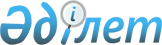 Об избрании Председателя Мажилиса Парламента Республики КазахстанПостановление Мажилиса Парламента Республики Казахстан от 15 января 2021 года № 5-VII
      В соответствии с пунктом 1 статьи 58 Конституции Республики Казахстан Мажилис Парламента Республики Казахстан ПОСТАНОВЛЯЕТ:      
      Избрать Председателем Мажилиса Парламента Республики Казахстан депутата Нигматулина Нурлана Зайруллаевича.   
					© 2012. РГП на ПХВ «Институт законодательства и правовой информации Республики Казахстан» Министерства юстиции Республики Казахстан
				
      Председатель Центральной избирательной       
комиссии Республики Казахстан

Б. ИМАШЕВ   
